4-B SINIFI DERS PROGRAMI-ANIL GEÇİMLİ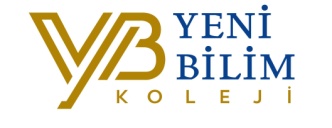 PAZARTESİSALIÇARŞAMBAPERŞEMBECUMA1.Ders09.00-09.40SPEAKINGSATRANÇTRAFİK VE İLK YARDIMİNSAN HAKLARI VE DEMOKRASİİNGİLİZCE2.Ders09.50-10.30GÖRSEL SANATLARTÜRKÇESPEAKINGSPEAKINGİNGİLİZCE3.Ders10.40-11.20GÖRSEL SANATLARTÜRKÇETÜRKÇETÜRKÇETÜRKÇE4.Ders11.30-12.10MATEMATİKSPEAKINGTÜRKÇETÜRKÇETÜRKÇE5.Ders13.00-13.40ALMANCAALMANCAMATEMATİKSOSYAL BİLGİLERMATEMATİK6.Ders13.50-14.30MÜZİKFEN BİLGİSİMATEMATİKSOSYAL BİLGİLERMATEMATİK7.Ders14.40-15.20MÜZİKFEN BİLGİSİİNGİLİZCEİNGİLİZCEOYUN VE FİZİKİ ETKİNLİKLER8.Ders15.50-16.30DRAMADİN KÜLTÜRÜ VE AHLAK BİLGİSİİNGİLİZCEİNGİLİZCEOYUN VE FİZİKİ ETKİNLİKLERETÜT-KULÜP16:40-17:40KULÜP ÇALIŞMASIETÜT ÇALIŞMASIKULÜP ÇALIŞMASIETÜT ÇALIŞMASI ETÜT ÇALIŞMASI